210 2nd St. SE - Hickory, NC 28602	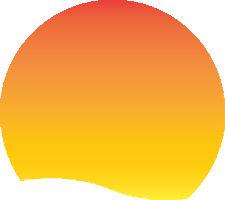 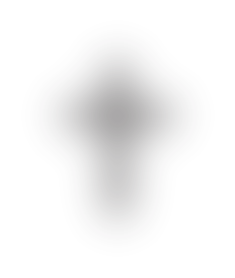 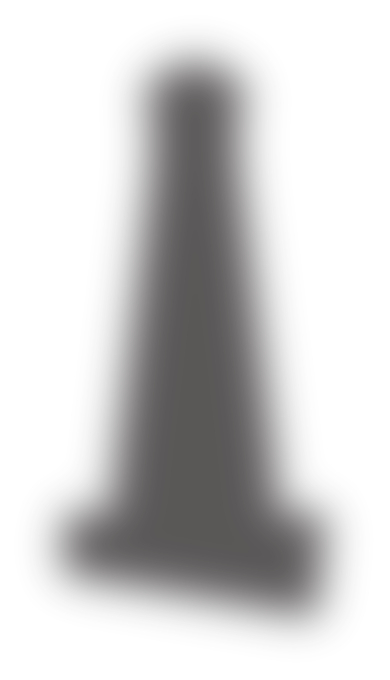 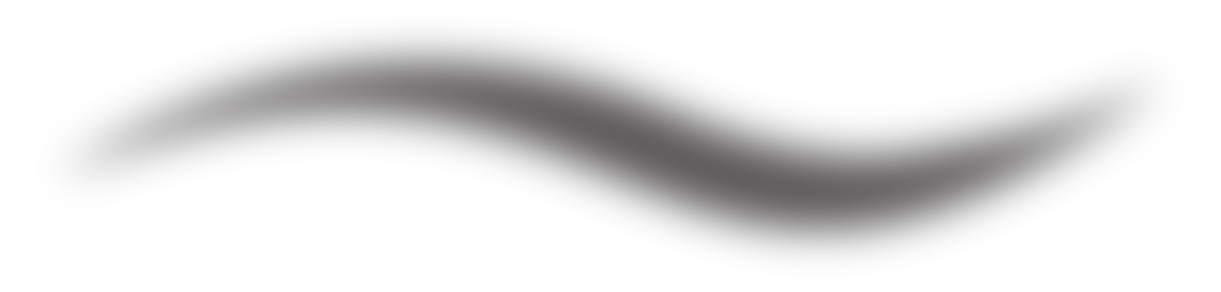 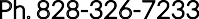 www.safeharbornc.orgSafe HarborAnchoring Lives Through ChristTo: Potential Resident of Safe Harbor Thank you so much for your interest in our recovery program here at Safe Harbor. There are just a few things that you need to know as you continue your application process. To begin with, Safe Harbor is a Christ-Centered program, and we believe that in order to be successful in recovery, one must allow Christ to heal, restore, and mend what has been broken. Secondly, our program is a year-long program and requires a commitment to Christ and to recovery. At the end of the first three months, an evaluation will take place to review your progress and recommitment to our program. Safe Harbor provides women with the opportunity and necessary resources to heal from past wounds, and develop effective coping skills, which will result in life restoration through Jesus Christ. Thirdly, in order for your application process to continue, we will need the following information to determine your eligibility for our program:Application itself must be completed thoroughly and returned to Safe Harbor.Consent form is signed and returned with the application.A thorough Clinical Assessment (Substance Abuse and/or Mental Health) must be completed prior to submitting your application; preferably within the past year. We will not be able to consider admitting you into our program without this assessment. If you do not have an assessment, and are local, you can schedule an appointment for an assessment through Partners Behavioral Health Management at 1-888-235-4673. A history of Substance Abuse Treatment and/or detox is extremely preferable. It is important that an applicant is actively engaging in a recovery process (AA, NA, Sponsorship, Peer Support, Celebrate Recovery, Faith-Based, etc). We will prioritize applicants that are actively engaging in recovery supports. Please understand that upon receiving your application, it will take time to review and process it. It also takes time to request clinical assessments, so if you can get that information to us at the time your application is submitted, then it will help us respond to you in a very timely manner. If you have any questions or concerns, please feel free to contact me directly. Sincerely,Sarah L. BlantonSarah L. Blanton, BSW, CSAPCManager of Recovery Services828-855-9055